Obec Teplička, Teplička č.p. 40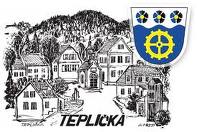 SCHVÁLENÁÚčetní závěrka obce Tepličkaza rok 2019Účetní závěrka obce Teplička za rok 20191. Komentář k účetní závěrce obce za rok 2019	Zastupitelstvo obce schvaluje do 30.6. běžného roku, účetní závěrku a závěrečný účet obce za předchozí rok. Postup pro schvalování účetní závěrky stanovuje vyhláška číslo 220/2013 Sb.	Závaznými právními předpisy k účetní závěrce jsou Výkaz Rozvaha (majetek, závazky, vlastní zdroje), Výkaz zisku a ztráty (výkonnost, finanční pozice). Příloha účetní závěrky (doplňující a vysvětlující informace k výkazům a další skutečnost). Zpráva 
o výsledku přezkoumání hospodaření, Inventarizační zpráva a zprávy o výsledcích finančních kontrol pokud jsou k dispozici.	Na základě provádějící vyhlášky č. 410/2009 Sb., kterou se provádějí některá ustanovení zákona č. 563/1991 Sb., o účetnictví dochází k zásadnímu „zdetailnění“ struktury výnosů (účty třídy 6) a nákladů (účty třídy 5). Účty výnosů a nákladů se nezúčtovávají do rozvahy, ale tvoří samostatný výkaz zisku a ztrát. Struktura výnosových a nákladových účtů je shodná pro hlavní i hospodářskou činnost. Výsledek hospodaření (tj. rozdíl mezi výnosy 
a náklady) činí v hlavní činnosti zisk po zdanění 492756,50 Kč, a ve výši  504916,50,- Kč  před zdaněním.Pohledávky a závazky obce k  31.12.2019PohledávkyOdběratelé (311)								0,- KčPoskytnuté provozní zálohy (314)					55680,- Kč(Jedná se o zálohy za energie uhrazené v roce 2018 a vyúčtované v roce 2019.)Pohledávky z hlavní činnosti (315)					0,- KčDohadné účty aktivní (388)						0,- KčPohledávky celkem							55680,-KčZávazkyDodavatelé (321)								0,- KčOstatní závazky	(331)  (Z mezd za 12/2019)				35861,- Kč      Závazky ze SP a ZP (337) (Z mezd za 12/2019)				4551,-Kč       Daň z příjmu (341)							0,- Kč	     Jiné přímé daně (342) (Zálohová a srážková daň – z mezd za 12/2019)		7697,-KčDohadné účty pasivní (389)						55680-Kč(Jedná se o zálohy za energie uhrazené v roce 2018 a vyúčtované v roce 2019)Krátkodobé přijaté zálohy (324)					           0,-KčZávazky z dělené správy (325)						0,- KčOstatní krátkodobé závazky (378) 				           0 ,- KčZávazky  krátkodobé celkem				                     103789,-KčPřijaté návrat. Fin. výpo. (452)						0,- KčOstatní dlouhodobé závazky (459)					0,- KčZávazky dlouhodobé							0,- KčZÁVAZKY CELKEM							103789,- Kč3. Hlavní činnost obce TepličkaHlavní činnost za rok 2019 vykazuje ZISK ve výši (před zdaněním)  ……504916,50 Kč.        	(po zdanění)	………   492756,50  KčNÁKLADYSpotřeba materiálu								141064,39 KčNapř. kancelářské potřeby, hygienické prostředky a nářadí, PHM, spotřební materiál při kulturních akcích obce atd.Spotřeba energie							                77072,- KčSpotřeba jiný neskladovatelných dodávek					          0,- KčOpravy a udržování								      87294,- KčCestovné 									      3544,- KčNáklady na prezentaci							     5438,- KčOstatní služby							                           396073,91KčMzdové náklady								   572128,- KčZákonné sociální pojištění 							     38272,- KčJiné daně a poplatky								      0,- KčJiné pokuty a penále							                   0,-KčDary	a jiná bezúplat. předání						    16478,-KčOstatní náklady z činnosti							     13042,- Kč	Manka a škody								          0,- KčOdpisy dlouhodobého majetku						  168416 ,- KčNáklady z drobného dlouhodobého majetku				              5666,- KčNáklady z činnosti a finanční náklady CELKEM	                          1524488,30Kč	Náklady na transfery						   		0 ,-KčDaň z příjmů								      	12160,- KčNÁKLADY CELKEM						      1536648,30KčVÝNOSYVýnosy z prodeje 								2435,-KčVýnosy z pronájmu								20964,-KčVýnosy ze správních poplatků						  7730,- KčVýnosy z místních poplatků							67174,- KčJiné výnosy z vl.výkonů							  17580,- KčVýnosy z prodeje pozemků							   0,-Ostatní výnosy z činnosti							15970,- KčVÝNOSY Z ČINNOSTI CELKEM			  131853,-KčÚroky										460,55KčFINANČNÍ VÝNOSY CELKEM				460,55 KčVýnosy z transferů								107.864,- KčVÝNOSY Z TRANSFERŮ CELKEM 			107.864,-KčVýnosy ze sdílené daně z příjmů fyzických osob				483265,94KčVýnosy ze sdílené daně z příjmů právnických osob				386764,95KčVýnosy ze sdílené daně z přidané hodnoty					843083,42KčVýnosy ze sdílených majetkových daní					 66006,31KčVýnosy z ostatních sdílených daní a poplatků 				    10106,63KčVÝNOSY ZE SDÍLENÝCH DANÍ A POPL. CELKEM   1.789.227,25 KčVÝNOSY CELKEM					                    2.029.404,80Kč(NÁVRH -vyvěšen –  18.5 2020  SCHVÁLENÝ NA VZ DNE 4.6.2020VYVĚŠENO DNE 12.6.2020					 sejmuto     2020  )starostka:  Hana Bartošová							 